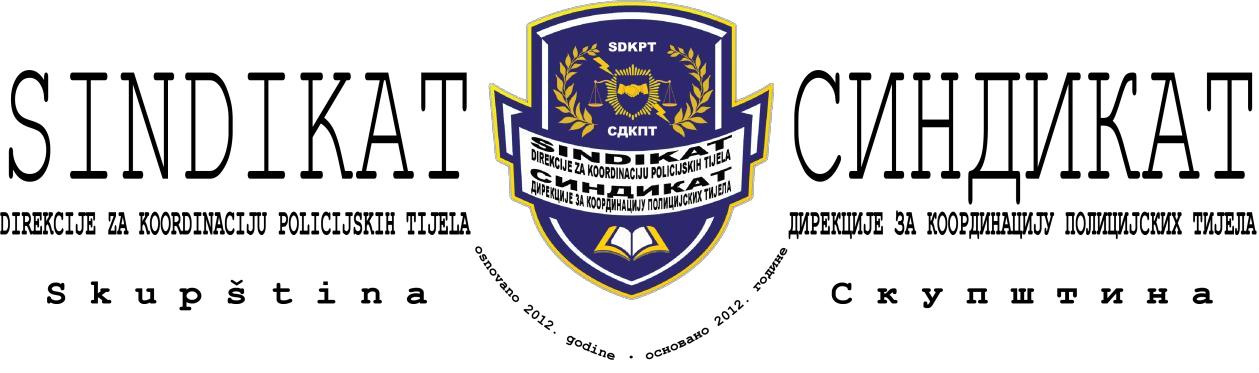 O B A V I J E S T Obavještavamo sve članove Sindikata da je dana 24.04.2019. godine u zgradi Direkcije za koordinaciju policijskih tijela BiH održana vanredna izborna Skupština, na kojoj je izabrano novo rukovodstvo Sindikata DKPT BiH, u sastavu kako slijedi:Predsjednik Sindikata  Salan HarisPredsjednik Skupštine Krća BoranaGeneralni sekretar Fazlagić FahrudinUpravni Odbor:Džaka Fuad-DKPTKlino Muamer-VIP ličnostiImamović Emir-VIP objektiKovač Nevzet-DKP i rezidencijeKvrgić Branimir-DKP i rezidencijeŠahović Mersudin-Operativna podrškaStjepanović Željko-VIP delegacijeKureljušić Momčilo-OBL BanjaLukaOmerović Almedin-OBL TuzlaVukičević Vanja-OBL MostarNadzorni Odbor:Memić EdinLeka SlavišaMuftić GordanaStatutarna komisija:Sirotanović AlenHodžić AlmaPranjković TihomirU narednom periodu bit će izabran predsjednik Upravnog odbora, a po dobijanju Rješenja iz ministarstva Pravde o preregistraciji Sindikata, biće izvršena primopredaja.                                                                                         SDKPT BIH